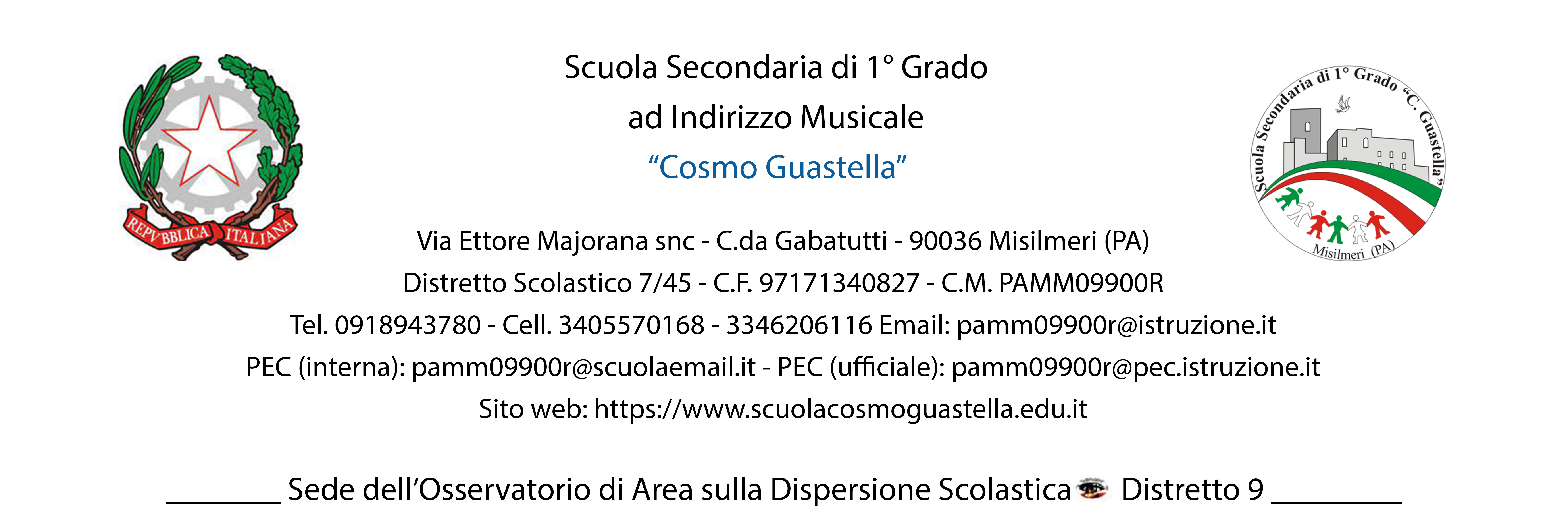 AL DIRIGENTE SCOLASTICO DELLA SCUOLA SECONDARIA DI I GRADO  “C. GUASTELLA” di MISILMERI (PA)Il/La sottoscritto/a ………………………………………………………………………………………………………………………………………. Genitore/Tutore  dell’alunno/a  …………………………………………......  frequentante la classe ………… Sezione ………………. AUTORIZZAIl/la proprio/a figlio/a  …………………………………………................ a partecipare il prossimo 19 Marzo 2024 alla manifestazione “La festa di San Giuseppe tra storia, riti e tradizione” che si svolgerà nei locali della Parrocchia Cuore Immacolato di Maria a Misilmeri. La manifestazione si concluderà con la tradizionale “Tavolata di San Giuseppe”. Al termine della manifestazione, gli alunni saranno licenziati. Il/La sottoscritto/a solleva il Dirigente Scolastico e la Scuola da ogni responsabilità, secondo le norme di legge. Data .…/..…/..…                            			       Firma del genitore (o di chi ne fa le veci)  						________________________________________________AL DIRIGENTE SCOLASTICO DELLA SCUOLA SECONDARIA DI I GRADO  “C. GUASTELLA” di MISILMERI (PA)Il/La sottoscritto/a ………………………………………………………………………………………………………………………………………. Genitore/Tutore  dell’alunno/a  …………………………………………......  frequentante la classe ………… Sezione ………………. AUTORIZZAIl/la proprio/a figlio/a  …………………………………………................ a partecipare il prossimo 19 Marzo 2024 alla manifestazione “La festa di San Giuseppe tra storia, riti e tradizione” che si svolgerà nei locali della Parrocchia Cuore Immacolato di Maria a Misilmeri. La manifestazione si concluderà con la tradizionale “Tavolata di San Giuseppe”. Al termine della manifestazione, gli alunni saranno licenziati. Il/La sottoscritto/a solleva il Dirigente Scolastico e la Scuola da ogni responsabilità, secondo le norme di legge. Data .…/..…/..…                            			       Firma del genitore (o di chi ne fa le veci)  						________________________________________________